Liite 4. Sihteeristön puheenvuoroSihteeristön puheenvuoroSuomi-Seura ry:n toiminnanjohtaja Tina StrandbergUlkosuomalaisparlamentin 9. istunto, Helsingin yliopiston juhlasali 16.6.2017MuutosvarauksinArvoisa juhlayleisö, Puheenvuoroni aluksi siirrymme hetkeksi pois istuntosalista kauas Tokioon kirsikkapuiden keskelle ja katsomme Tokion Suomi-koulun tervehdyksen 100 vuotiaalle Suomellehttps://yle.fi/uutiset/osasto/selkouutiset/suomi_100_terveisia_tokion_suomi-koulusta/9628779  Tämä ihastuttava Suomi-koulutervehdys on toteutettu Ylen Selkouutisten ja Suomi-Seuran yhteistyönä. Tokion lisäksi myös Zürichin, Dubain, Kosin, Tarton, Varsovan, Vancouverin ja Baselin –koulujen terveiset 100 vuotiaalle Suomelle on nähty Yle 1 -kanavalla. Ja lisää tervehdyksiä on tulossa.  Suomen kielen ja kulttuurin ylläpitäminen ulkomailla ei ole mikään itsestään selvyys – sen eteen pitää nähdä vaivaa. Suomi-koulut tarjoavat paitsi lapsille ja nuorille niin myös koko perheelle erinomaisen kohtaamispaikan, yhteisen suomalaisen olohuoneen, jossa voi jakaa arkisia asioita omalla äidinkielellään. Suomi-koulut eivät toimi ilman Suomi-kouluopettajia, puheenjohtajia, rahastonhoitajia ja muita vapaaehtoisia, jotka tekevät huipputyötä maailmalla suomen kielen ja kulttuurin puolesta.  Opetushallituksen myöntämän vuotuisen avustuksen tuvin noin 4 300 lasta, 140 koulussa ja 45 maassa voivat käydä Suomi-koulua.  Suomi-koulujen tervehdykset 100-vuotiaalle Suomelle on hyvä esimerkki siitä, miten Suomea juhlitaan yhdessä koko maailmassa. Suomi-Seura on koordinoinut Suomi 100 Maailmalla –hanketta, jonka tarkoituksena on ollut innostaa ja tukea ulkosuomalaisia järjestämään juhlavuoden tapahtumia.  Yhteistyötahoina ovat Kirkon ulkosuomalaistyö ja Siirtolaisuusinstituutti ja lisäksi hankkeen toteuttamisessa ovat keskeisesti olleet mukana ulkoministeriö ja Suomen Merimieskirkko. Arviolta noin 20 % Suomi 100 tapahtumista järjestetään ulkomailla kaikilla kuudella mantereella. Nyt kun kirjeäänestysmahdollisuus vihdoin 20 vuoden työn tuloksena on toteutumassa ulkosuomalaisille, voimme todeta, että edunvalvonta on pitkäjänteistä työtä eikä siinä ole oikotietä onneen. Asioiden edistäminen vaatii satoja sähköposteja, puhelinsoittoja, tapaamisia, kirjeitä, kirjoituksia, keskusteluja, lausuntoja, kannanottoja - ja monta monta kuppia kahvia. Sen lisäksi on ajan oltava kypsä muutokselle. Ulkosuomalaisparlamentin puhemiehistön puheenvuoroissa esille nousivat viime kauden tärkeimmät parlamentin edunvalvontakohteet, enkä lähde niitä toistamaan. Suomella on kaikki edellytykset olla edelläkävijä ulkokansalaistensa asioiden hoitamisessa – olla maailman ykkönen tässäkin niin kuin monella muullakin alalla. Olemmehan maailman kärkeä rehellisyydessä, innovatiivisuudessa, lukutaidossa, koulumenestyksessä ja tyttöjen mahdollisuuksissa. Riittävät resurssit Suomi-Seuran ja ulkosuomalaisparlamentin toiminnan jatkuvuuden turvaamiseksi ovat kuitenkin edellytykset sille, että ulkosuomalaisparlamentti voi kymmenen vuoden päästä juhlia kolmekymppisiä ja Suomi-Seura satavuotisjuhlia. Suurista summista ei ole kysymys, mutta toiminnan kehittäminen edellyttää varmuutta resurssien jatkuvuudesta. Suomi-Seuran lähiajan keskeisimpiä toiminnan kehittämiskohteita ovat digitalisaation tehokkaampi hyödyntäminen ja viestinnän kokonaisvaltainen kehittäminen. Tässä yhteydessä haluankin mainostaa, että Suomi-Seura on keskiviikkona julkaissut uudet kotisivut. Toivomme, että ne palvelevat teitä maailmalla olevia suomalaisia entistä paremmin ja monipuolisemmin.     Hyvä juhlayleisö,   Puheenvuoroni lopuksi siirrymme vielä hetkeksi ulkoilmaan, Taivaan alle, kesäisiin tunnelmiin. Finnish Your Dinner –tapahtuma kutsuu kaikki suomalaiset ympäri maailmaa järjestämään päivällisiä satavuotiaan Suomen kunniaksi 25. - 27.8. Nyt on lupa kattaa pöytä omalla tyylillä ja kutsua tutut ja tuntemattomat juhlimaan yhdessähttps://www.youtube.com/watch?v=Na0Hwr9Eqj8 (*)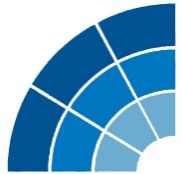 ULKOSUOMALAISPARLAMENTTIUTLANDSFINLÄNDARPARLAMENTET - FINNISH EXPATRIATE PARLIAMENT